IL VERO MAESTRO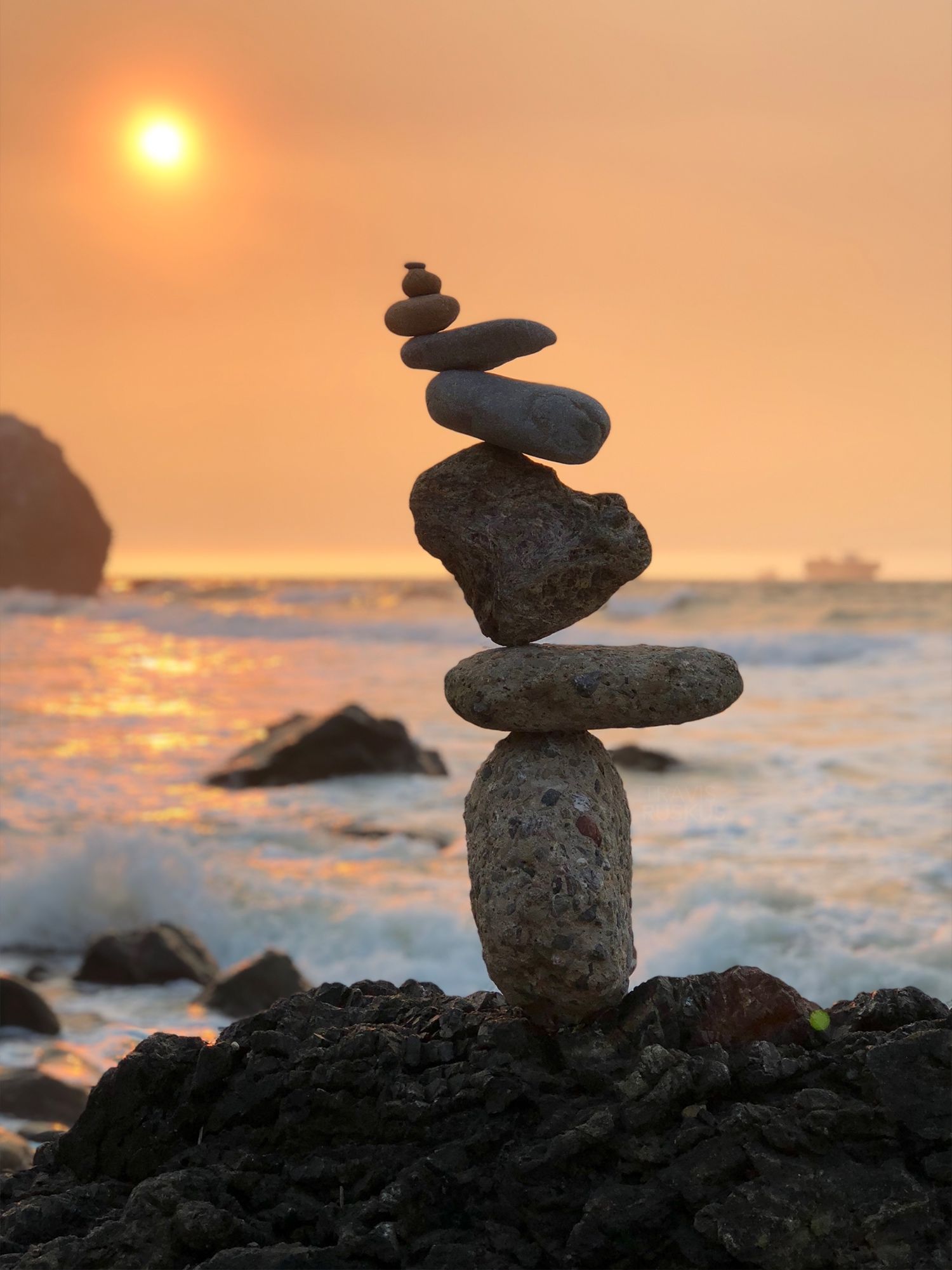 É DENTRO DI TERiflessioniDi Daniele CabialeTu non sei un essere umano che ha un’esperienza spirituale, sei uno spirito che sta avendo un’esperienza umana.Ricordiamoci sempre di affidare la salute fisica a quei fantastici professionisti che fanno parte della nostra classe medica e che personalmente ringrazio.Altresì importante è il tuo equilibrio spirituale che solo tu (e sottolineo solo tu) puoi accudireTi chiederò sempre una sola cosa: non credere ad una parola di ciò che scrivo: sperimenta!Il mio invito sarà sempre (dal titolo del libro) quello di ascoltare e rispettare tutti, compreso il sottoscritto, ma di valutare personalmente per questo motivo nel libro in ogni capitolo, vi è uno spazio per il lettore nel quale se lo desidera può annotare le proprie riflessioni.Grazie.Quando impari a giocare la vita ti cambia tavolo.E’ strano come quando apprendi le regole di un gioco, la vita ti cambi tavolo.Forse è nel nostro destino fare esperienza, in tavoli differenti.Riflessioni:Quando preghi tu chiedi e Dio ti ascolta, quando mediti Dio parla e tu ascolti.Si impara a pregare ed a meditare ascoltando il Vostro essere interiore.Pregate e meditate senza limitazioniRiflessioni:E’ il pensiero che crea la materia. Non la materia che crea il pensiero.Nella nostra vita abbiamo sempre giudicato il risultato, mai il percorso.Riflessioni:Il tuo essere ha bisogno di movimento, secondo le tue possibilità.Siccome il movimento riguarda il tuo corpo, mi rimetto agli specialisti del settore, posso solo consigliare di non fare paragoni con nessuno, perché ogni essere è differente ed ha un proprio vissuto.Riflessioni:Bisogna fare attenzione a cosa introduci nel tuo corpo.Mi riferisco alle cose che mangi e che bevi, ma anche ai tuoi pensieri ed al tuo riposo.Riflessioni:Capitolo 6Non fare oggi quello che puoi fare domani…Una dicitura sicuramente controcorrente.Riflessioni:Capitolo 7I tre grandi ostacoli della crescita personale.Sono la paura, la rabbia e la fretta.La paura ci paralizza, si è in balia degli eventi.Riflessioni:Capitolo 8Qualsiasi decisione tu debba prendere nella tua vita assicurati di essere rilassato.Se non sei sicuro/a di trovarti in questa condizione evita (se possibile) di prendere decisioni.Il mio consiglio è quello di prestare attenzione al Vostro respiro, quello sarà sempre con noi in tutta la nostra vita.Riflessioni:Capitolo 9Le differenze tra l’uomo e la donna.A parte le differenze fisiche che tutti possono notare, mi piacerebbe soffermarmi su alcune differenze mentali e spirituali che contraddistinguono esseri diversi…Vi siete mai chiesti perché la donna si trucca e l’uomo racconta storie così bene? Semplice: l’uomo crede a quello che vede, la donna crede a quello che sente ma non solo con le orecchie…percepisce con l’anima.Per questo motivo reputo la donna un essere superiore almeno in alcune circostanze.Riflessioni:Capitolo 10La comunicazione tra sessi diversi.Penso che sia una tra le comunicazioni più difficili.Semplicemente necessita chiedere con umiltà ed interesse, senza dare nulla per scontato ed esentarsi dal giudizio (perentorio e precario).In questa lettura non troverete risposte, ma il mio compito è farvi venire dei dubbi per cui non troverete mai lo sviluppo di un argomento, perché verrebbe contaminato dal mio punto di vista.Riflessioni:Capitolo 11Solo gli stupidi non cambiano mai idea, solo gli incoerenti cambiano idea sempre.Qualunque sia la vostra posizione, non attaccatevi mai ad un’idea perché domani la potreste pensare diversamente. Essere attaccati ad una convinzione per coerenza può farvi soffrire.Riflessioni:Capitolo 12Gli individui più egoisti.Riflettendo le persone più egoiste sono gli innamorati. Perché? Partendo dalla dichiarazione più comune: IO TI AMO (i love you)Io (al primo posto), amo (di seconda importanza), te (poco importante)Ma allora cosa bisognerebbe dire?Semplice: NOI (io + te) SIAMO AMORERiflessioni:Capitolo 13Il reikiCon il reiki non sarai mai solo-Io, da insegnante reiki consiglio un corso di reiki (fate scegliere al vostro maestro interiore colui o colei che ispira fiducia)Mi permetto di consigliare almeno il secondo livello (del metodo Usui che conosco) per trattare a distanzaC’è sempre qualcuno o qualche situazione da trattare con il reiki.Riflessioni:Capitolo 14Ricerca l’essenzialeElimina dalla tua vita tutto quello che non è indispensabile e ti sorprenderà quanto poco ti serve per vivere. Ti sentirai ricco, quando utilizzerai quella grande risorsa che è uguale per tutti nella vita: IL TEMPO!Riflessioni:Capitolo 15Le uniche due risorse uguali per tutti nella vitaSono il tempo che passa (uguale per tutti) e la distribuzione dei cervelli (uno a testa).La differenza sta nel come li utilizzi (uno e l’altro).Riflessioni:Capitolo 16Le nostre abitudiniTutti noi abbiamo le nostre abitudini nella vita, che ci danno sicurezza e non ci fanno interrogare il nostro essere sulla bontà delle nostre azioni.L’errore più grande che si può commettere nella vita di coppia è sostenere di conoscere il partner (nessuno lo conosce).Riflessioni:Capitolo 17Il Covid-19Sicuramente ha cambiato e cambierà le nostre abitudini.Ricordiamoci che gli animali che hanno resistito alle trasformazioni sono due: gli squali e gli scarafaggi (non i più forti e neanche i più intelligenti) cioè quelli che si sono meglio adattati ai cambiamenti. Non abbiate paura di modificare le vostre abitudini.Riflessioni:Capitolo 18I pessimisti e gli ottimisti.Esistono solamente due tipi di individui: i pessimisti e gli ottimisti.Ricorda: chi ti dice sono un realista è solamente un pessimista mascherato.Verifica tu stesso/a.Riflessioni:Capitolo 19L’ascoltoAbbiamo tutti due orecchie ed una sola bocca…dobbiamo ascoltare il doppio e parlare la metàQuando ascolti puoi imparare qualcosa che non sai… quando parli ripeti solo ciò che già sai…Presta a tutti le tue orecchie, a nessuno il tuo cervello e ricorda IL VERO MAESTRO E’ DENTRO DI TE.Riflessioni:Capitolo 20La vendettaI deboli si vendicano, i forti perdonano, i superiori dimenticano.Se sei in cerca di vendetta preparati a scavare due fosse.Ricordati che non verrai punito per la tua rabbia, ma verrai punito dalla tua rabbia.Se ti vuoi bene, lascia correre.Riflessioni:Ringrazio per la lettura di questo volumetto, il mio obiettivo era quello di non annoiare il lettore ed anche solamente di far nascere un dubbio. Se questo è avvenuto lo considero un successo.Ti ringrazio.Daniele CabialeRingrazio tutti quanti hanno voluto aiutarmi in questo difficile momento della mia vita, ringrazio tutti quelli che mi hanno dato un consiglio, ricordando loro che il proprio punto di vista mi ha aiutato sul comportamento da seguire od ignorare.Auguro a tutti i lettori di poter conoscere e frequentare una persona di cuore come mio cognato Massimo che mi ha dato consigli eccezionali nello scrivere il libricino.Abbraccio virtualmente un conoscente che è improvvisamente scomparso durante la stesura di questo volume: ciao Mimmo!L’autore ha trenta anni di esperienza nell’ambito commerciale e desidera aiutare il prossimo a riflettere su alcuni temi essenziali della vita, ha un suo sito web http://www.danielecabiale.it ed ha una esperienza pluridecennale di judo che ha anche insegnato ai bambini, ha frequentato una quantità elevata di corsi di apprendimento sulla comunicazione eseguiti da autorevoli professionisti, ha tenuto corsi di reiki agli adulti passando attraverso a delle patologie conclamate.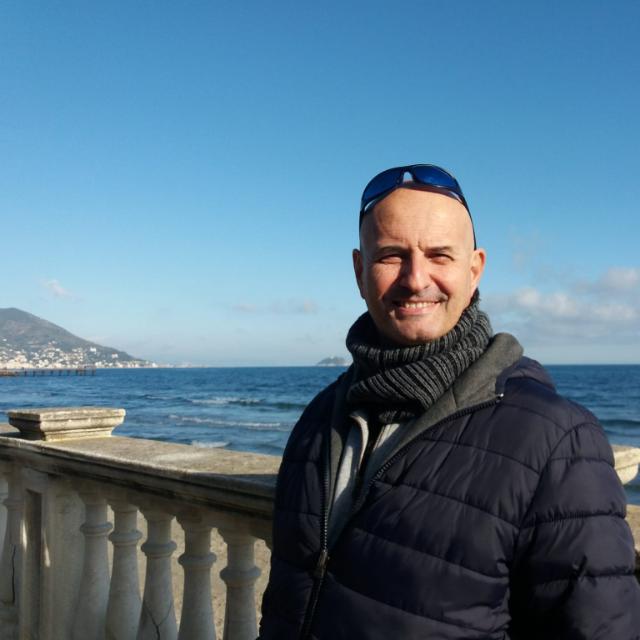 L’autore ha trenta anni di esperienza nell’ambito commerciale e desidera aiutare il prossimo a riflettere su alcuni temi essenziali della vita, ha un suo sito web http://www.danielecabiale.it ed ha una esperienza pluridecennale di judo che ha anche insegnato ai bambini, ha frequentato una quantità elevata di corsi di apprendimento sulla comunicazione eseguiti da autorevoli professionisti, ha tenuto corsi di reiki agli adulti passando attraverso a delle patologie conclamate.